عمادة شؤون الطلاب 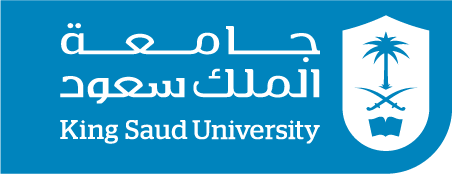 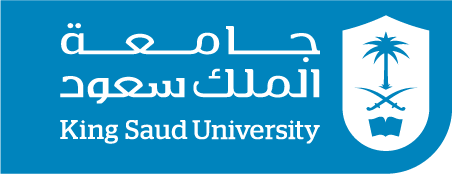 وكالة العمادة للشؤون الرياضيةمباريات منتخب السلة في دوري الجامعاتللعام الدراسي 1435/1436هـ مالجامعة المنافسةاليوم والتاريخالمكانالوقت14حائلالاربعاء 15/4/1436جامعة الملك سعود3.30ع16الحدود الشماليةالخميس 23/4/1436الحدود الشمالية – المدينة الرياضية3.40ع18القصيمالاربعاء 6/5/1436جامعة الملك سعود3.30ع